COM EM RELACIONO TELEMÀTICAMENT AMB L’ADMINISTRACIÓ?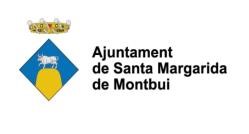 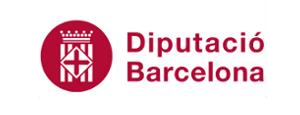 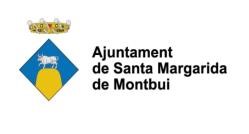 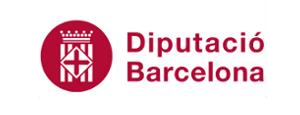 Tot el que heu de saber per relacionar-vos amb el vostre ajuntament i amb les altres administracions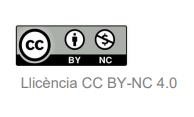 A càrrec de SATI FORMACIÓProfessor: Joan Ramon Rodríguez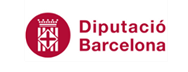 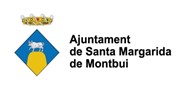 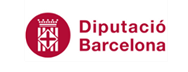 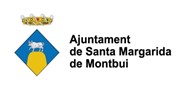 Curs adreçat a les entitats de Montbui Horari: De 19 a 20:30 h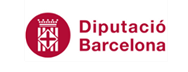 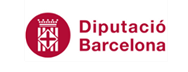 Llei 39/2015, d'1 d'octubre, del procediment administratiu comú de les administracions públiquesCol·lectius obligats a relacionar-se electrònicament amb les administracions públiquesArticle 14Dret i obligació de relacionar-se electrònicament amb les administracions públiquesLes persones físiques poden escollir en tot moment si es comuniquen amb les administracions públiques per exercir els seus drets i obligacions a través de mitjans electrònics o no, llevat que estiguin obligades a relacionar-se a través de mitjans electrònics amb les administracions públiques. El mitjà escollit per la persona per comunicar-se amb les administracions públiques pot ser modificat per aquella en qualsevol moment.En tot cas, estan obligats a relacionar-se a través de mitjans electrònics amb les administracions públiques per efectuar qualsevol tràmit d'un procediment administratiu, almenys, els subjectes següents:Les persones jurídiques.Les entitats sense personalitat jurídica.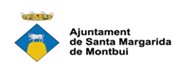 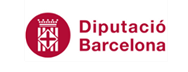 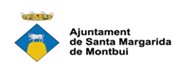 Els qui exerceixin una activitat professional per a la qual es requereixi la col·legiació obligatòria, per als tràmits i actuacions que portin a terme amb les administracions públiques en exercici de l'activitat professional esmentada. En tot cas, dins d'aquest col·lectiu s'hi entenen inclosos els notaris i registradors de la propietat i mercantils.Els qui representin un interessat que estigui obligat a relacionar-se electrònicament amb l'Administració.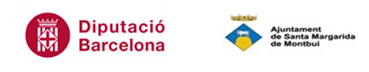 Els empleats de les administracions públiques per als tràmits i actuacions que efectuïn amb elles per raó de la seva condició d'empleat públic, tal com determini reglamentàriament cada Administració.3. Reglamentàriament, les administracions poden establir l'obligació de relacionar-se amb elles a través de mitjans electrònics per a determinats procediments i per a certs col·lectius de persones físiques que per raó de la seva capacitat econòmica, tècnica, dedicació professional o altres motius quedi acreditat que tenen accés i disponibilitat dels mitjans electrònics necessaris.Drets i obligacions de la ciutadania quan es relaciona amb l'Administració de la Generalitat de Catalunya per mitjans electrònicsLlei 39/2015, d'1 d'octubre, del procediment administratiu comú de les administracions públiquesArticle 13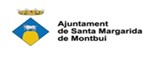 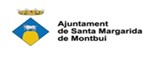 Drets de les persones en les seves relacions amb les administracions públiquesEls qui, de conformitat amb l'article 3, tenen capacitat d'obrar davant les administracions públiques, són titulars, en les seves relacions amb elles, dels drets següents:A comunicar-se amb les administracions públiques a través d'un punt d'accés general electrònic de l'Administració.A ser assistits en l'ús de mitjans electrònics en les seves relacions amb les administracions públiques.A utilitzar les llengües oficials al territori de la seva comunitat autònoma, d'acord amb el que preveuen aquesta Llei i la resta de l'ordenament jurídic. A l'accés a la informació pública, arxius i registres, d'acord amb el que preveu la Llei 19/2013, de 9 de desembre, de transparència, accés a la informació pública i bon govern, i la resta de l'ordenament jurídic.A ser tractats amb respecte i deferència per les autoritats i empleats públics, que els han de facilitar l'exercici dels seus drets i el compliment de les seves obligacions.A exigir les responsabilitats de les administracions públiques i autoritats, quan així correspongui legalment.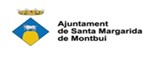 A obtenir i utilitzar els mitjans d'identificació i signatura electrònica que preveu aquesta Llei.A la protecció de dades de caràcter personal, i en particular a la seguretat i confidencialitat de les dades que figurin als fitxers, sistemes i aplicacions de les administracions públiques.Qualsevol altres que els reconeguin la Constitució i les lleis.Aquests drets s'entenen sense perjudici dels que reconeix l'article 53 referits als interessats en el procediment administratiu.Article 53Drets de l'interessat en el procediment administratiu1. A més de la resta de drets que preveu aquesta Llei, els interessats en un procediment administratiu tenen els drets següents:A conèixer, en qualsevol moment, l'estat de la tramitació dels procediments en què tinguin la condició d'interessats; el sentit del silenci administratiu que correspongui, en cas que l'Administració no dicti ni notifiqui una resolució expressa dins el termini; l'òrgan competent per a la seva instrucció, si s'escau, i la resolució; i els actes de tràmit dictats. Així mateix, també tenen dret a accedir i a obtenir una còpia dels documents continguts en els procediments esmentats.Els qui es relacionin amb les administracions públiques a través de mitjans electrònics tenen dret a consultar la informació a què es refereix el paràgraf anterior, en el punt d'accés general electrònic de l'Administració, que funciona com un portal d'accés. S'entén complerta l'obligació de l'Administració de facilitar còpies dels documents continguts en els procediments mitjançant la posada a disposició de les còpies en el punt d'accés general electrònic de l'Administració competent o en les seus electròniques que corresponguin.A no presentar dades i documents no exigits per les normes aplicables al procediment de què es tracti, que ja estiguin en poder de les administracions públiques o que hagin estat elaborats per aquestes.A formular al·legacions, utilitzar els mitjans de defensa admesos per l'ordenament jurídic, i a aportar documents en qualsevol fase del procediment anterior al tràmit d'audiència, que han de ser tinguts en compte per l'òrgan competent en redactar la proposta de resolució.A obtenir informació i orientació sobre els requisits jurídics o tècnics que les disposicions vigents imposin als projectes, actuacions o sol·licituds que es proposin dur a terme.A actuar assistits d'un assessor quan ho considerin convenient en defensa dels seus interessos.A complir les obligacions de pagament a través dels mitjans electrònics previstos a l'article 98.2.Qualsevol altres que els reconeguin la Constitució i les lleis.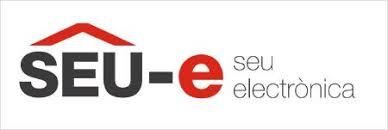 Què són els tràmits on-line?Quines diferències hi ha entre un tràmit on-line (en línia) i presencialment?Avantatges / InconvenientsExemples de tràmits que podem fer on-lineCompresReserves Cita al metgeConsulta d’expedients, presentació d’instàncies, sol·licitud subvencions, tramitació documents – Renovació demanda atur – Inscripció a cursos, proves… – Obtenció de certificats...El Certificat Digital	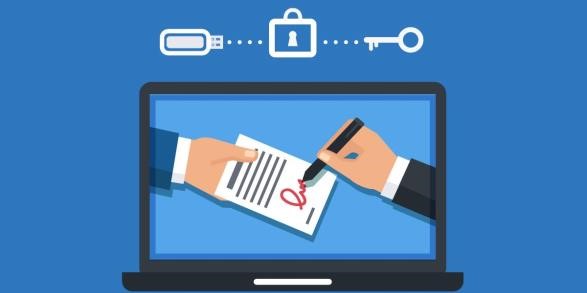 Què és i per a què serveix?El certificat digital és l’eina que permet a les persones físiques i jurídiques identificar-se telemàticament i serà imprescindible per realitzar qualsevol tràmit (demanar subvencions, pagar impostos, etc.) amb qualsevol de les administracions (Ajuntament, Diputació, Generalitat, Estat). És una certificació electrònica oficial per a persones físiques i per a representants de persones jurídiques, que vincula unes dades de verificació de signatura i en confirma la seva identitat electrònicament. Per tant, permet garantir la identitat d’un subjecte i la seva representativitat.Quins certificats existeixen?Gairebé totes les administracions públiques disposen de certificats digitals propis. Tot i això, hi ha certificats que permeten operar amb més d’una o amb totes les administracions.En aquest cas ens centrarem en els certificats autentificats per empreses certificadores públiques. Són els següents:IdCAT: certificat digital de persona física. L’organisme que autentifica la identitat física és la Generalitat de Catalunya.Certificat de la Fàbrica Nacional de Moneda i Timbre (FNMT): certificat digital d’una persona física o del representant legal d’una persona jurídica. L’organisme que autentifica la identitat és un organisme estatal.Cl@ve PIN: Cl@ve és un sistema orientat a unificar i simplificar l'accés electrònic dels ciutadans als serveis públics. El principal objectiu és que el ciutadà pugui identificar-se a l'Administració mitjançant claus concertades (usuari i contrasenya), sense haver-hi de recordar claus diferents per accedir als diversos servei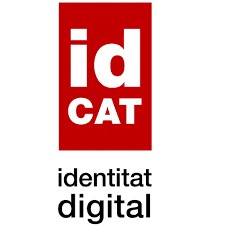 IDCAT A continuació, i de forma general, us exposem quins tràmits es poden realitzar amb cadascun dels certificats:IdCAT: certificat de persona física, expedit per la Generalitat de Catalunya. Com en el cas del Mobile ID, l’IdCat no autentifica entitats. Tipus:L'idCAT Certificat és un identificador digital que s'instal·la al vostre navegador i que garanteix la identitat de les persones a Internet.Permet accedir als tràmits i gestions que ofereixen moltes administracions com, per exemple:Obtenir l'informe de vida laboral de la Seguretat SocialObtenir el certificat d'antecedents penals que ofereix el Ministeri de JustíciaPresentar la declaració de la Renda a l'Agència Tributària (AEAT)Accedir a diferents Carpetes ciutadanes 5.	Etc.• L'idCAT mòbil: És un mecanisme d’identificació i signatura electrònica orientat a la ciutadania i basat en l'enviament d’una contrasenya d'un sol ús al mòbil. Es pot utilitzar per a identificar-se en la majoria de tràmits amb les administracions catalanes i des de qualsevol dispositiu (no cal instal·lar res).Com obtenir-lo per internet?El poden utilitzar només les persones que tinguin nacionalitat espanyola. Han d’acreditar la seva identitat aportant el número i la data de caducitat del DNI, la data de naixement i el codi de barres de la Targeta Sanitària Individual (TSI) que lliura el CatSalut.On?https://idcatmobil.seu.cat/CERTIFICADO DE REPRESENTANTE / PERSONA JURÍDICATràmit de sol·licitud a: https://www.sede.fnmt.gob.es/ca/certificados/certificado-derepresentante/persona-juridica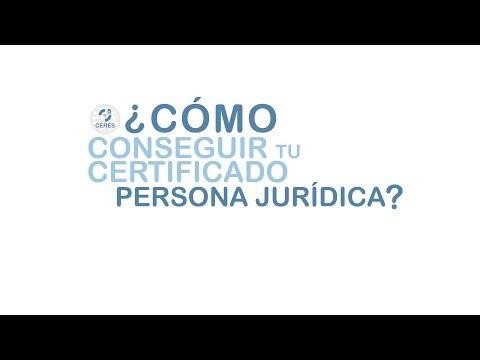 